ПРИКАЗ№ 410-ОД										от 28.10.2021 г.О проведении муниципального этапа всероссийской и республиканской олимпиады школьников в 2021/2022 учебном годуВ целях организованного проведения муниципального этапа всероссийской и республиканской олимпиад школьников в 2021/2022 учебном году, в соответствии с планом работы Министерства образования и науки Республики Татарстан (далее – МО и Н РТ) на 2021-2022 учебный год, Порядком проведения всероссийской олимпиады школьников, утвержденным приказом Министерства образования и науки Российской Федерации от 18.11.2013 г. № 1252, с изменениями и дополнениями, приказываю:Провести с 11 ноября по 22 декабря 2021 года муниципальный этап всероссийской и республиканской предметной олимпиады школьников на основании приказа Министерства образования и науки Республики Татарстан № под-1326/21 от 19.10.2021 г «О проведении муниципального этапа всероссийской и республиканской олимпиады школьников в 2021/2022 учебном году» (приложение 1).Согласовать: порядок проведения муниципального этапа всероссийской и республиканской олимпиады школьников в 2021/2022 учебном году (Приложение №1);график проведения предметных олимпиад муниципального этапа всероссийской и республиканской олимпиад школьников в 2021-2022 учебном году (Приложение №2,3);состав участников муниципального этапа всероссийской и республиканской олимпиад школьников (Приложение №2,3);Утвердить:Список ответственных (кураторов) муниципального этапа всероссийской и республиканской предметной олимпиады (приложение № 4);Список учителей-предметников входящих в составы комиссий по проверкам, по разбору олимпиадных заданий (приложение № 5).Список учителей-предметников входящих в состав комиссий, учителей-предметников входящих в состав обучения учащихся (приложение № 6).Смету по проведению олимпиады (приложение № 7)Рекомендовать директорам Гуманитарной гимназии-интернат для одаренных детей и ОЦ “Буляк” В.Х. Хаева-Хаметзяновой, Р.Р.Шаеховой:4.1. Обеспечить условия для проведения муниципального этапа всероссийской олимпиады школьников по математике, физике, химии, биологии, экологии, астрономии, информатике, географии, экономике, обществознанию, технологии, истории, иностранным (английскому, немецкому, французскому, китайскому, испанскому и итальянскому) языкам, праву, русскому языку, литературе, основам безопасности жизнедеятельности, физической культуре, искусству (МХК) согласно графика.4.2. Обеспечить условия для проведения муниципального этапа республиканской олимпиады школьников по русскому языку и русской литературе для учащихся школ с родным (нерусским) языком обучения, родным (чувашскому, удмуртскому, марийскому, мордовскому) языкам и литературе, татарскому языку и татарской литературе для учащихся школ с татарским языком обучения, татарскому языку и татарской литературе для учащихся-татар в школах с русским языком обучения, татарскому языку для учащихся русскоязычных групп в школах с русским языком обучения, восточным (арабскому и турецкому) языкам, геологии, истории Татарстана и татарского народа согласно графика.4.3. Обеспечить условия для проведения муниципального этапа республиканской олимпиады школьников для обучающихся 3,4,5,6 классов по ОБЖ, для обучающихся 4,5,6 классов по математике, русскому языку, английскому языку, татарскому языку согласно графику. 5.	Победители и призеры школьного этапа по всем предметам направляются на муниципальные этапы всероссийских и республиканских олимпиад. В олимпиаде участвуют все школы Актанышского муниципального района. Все школы направляют до 8 ноября в электронной форме, до 9 ноября 2021 года предоставляют заявки по всем предметам на бумажном носителе с указанием баллов школьного этапа (Имамразыевой Г.Д., Ахметовой А.М.).(приложение № 7) Всем участникам муниципального этапа иметь при себе  согласие родителей. Начало олимпиады в 09:00 часов.Родитель (законный представитель) обучающегося, заявившего о своем участии в олимпиаде, в срок не менее чем за 10 рабочих дней до начала муниципального этапа олимпиады в письменной форме подтверждает ознакомление с настоящим Порядком и предоставляет организатору муниципального этапа олимпиады согласие на публикацию олимпиадной работы своего несовершеннолетнего ребенка, в том числе в сети Интернет.Ответственность за жизнь и здоровье учащихся, участников олимпиад, возложить на директоров школ.Командировочные расходы, связанные с оплатой проезда и питанием учащихся, участников олимпиад и сопровождающих, отнести за счет школ.Квота победителей и призеров муниципального этапа Олимпиады по каждому образовательному предмету составляет не более 40% от общего числа участников муниципального этапа Олимпиады по соответствующему предмету по параллели. Победителями и призерами считаются учащиеся, набравшие 50% и более правильных ответов при выполнении заданий муниципального этапа согласно квоте.Победители и призеры муниципального этапа Олимпиады награждаются грамотами.Победители и призеры регионального, заключительного этапов  всероссийских и  республиканских предметных олимпиад  и их учителя поощряются премиями.  Бухгалтеру Якуповой Г.З. обеспечить оплату согласно смете (Приложение №7).13. Контроль за исполнением настоящего приказа возложить на заместителя начальника МКУ «Управление образования» по УМР Имамразыеву Г.Д.Начальник								Р.М.ШакироваПриложение № 2График проведения муниципального этапа всероссийской олимпиад школьников в 2021/2022 учебном годуНачало проведения муниципального этапа олимпиады в 09:00Приложение № 3Ответственные (кураторы)муниципального этапа республиканской предметной олимпиадыОтветственные (кураторы)муниципального этапавсероссийской олимпиады школьниковПриложение № 4Учителя-предметники входящие в составы комиссий по проверкам олимпиадных  работУчителя- предметники входящие в составы комиссий по проверкам олимпиадных  работСОГЛАСИЕ ЗАКОННОГО ПРЕДСТАВИТЕЛЯ
НА ОБРАБОТКУ ПЕРСОНАЛЬНЫХ ДАННЫХ НЕСОВЕРШЕННОЛЕТНЕГОЯ, ______________________________________________________________(ФИО),проживающий по адресу _______________________________________________________,Паспорт № _________________________ выдан (кем и когда) _____________________________________________________________________________________________________являюсь законным представителем несовершеннолетнего ____________________________ (ФИО) на основании ст. 64 п. 1 Семейного кодекса РФ[1].Настоящим даю свое согласие на обработку в Министерство образования и науки Республики Татарстан ________ персональных данных моего несовершеннолетнего ребенка _____________________________, относящихся исключительно к перечисленным ниже категориям персональных данных:- данные свидетельства о рождении (паспорта);- данные медицинской карты;- адрес проживания ребенка;- результаты участия в олимпиаде;- олимпиадные работы  ребенка;- размещение олимпиадных работ на официальном сайте МОиН РТ http://mon.tatarstan.ru/ и в официальном сайте МКУ «Управление образования» Актанышского муниципального района РТЯ даю согласие на использование персональных данных моего ребенка исключительно в следующих целях:- обеспечение организации учебного процесса для ребенка;- ведение статистики.Настоящее согласие предоставляется на осуществление сотрудниками Министерства образования и науки РТ  ____ следующих действий в отношении персональных данных ребенка: сбор, систематизация, накопление, хранение, уточнение (обновление, изменение), использование (только в указанных выше целях), обезличивание, блокирование (не включает возможность ограничения моего доступа к персональным данным ребенка), уничтожение.  Я подтверждаю, что, давая настоящее согласие, я действую по своей воле и в интересах ребенка, законным представителем которого являюсь.Дата: __.__._____ г.Подпись: ________________________ (______________________)МКУ «УПРАВЛЕНИЕ ОБРАЗОВАНИЯ»ИСПОЛНИТЕЛЬНОГО КОМИТЕТААКТАНЫШСКОГОМУНИЦИПАЛЬНОГО РАЙОНАРЕСПУБЛИКИ ТАТАРСТАН423740 с. Актаныш, пр.Ленина, 17                       тел./факс 3-44-70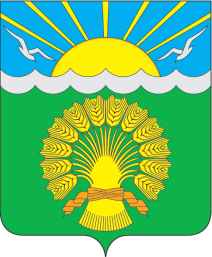 ТАТАРСТАН РЕСПУБЛИКАСЫАКТАНЫШ МУНИЦИПАЛЬРАЙОНЫ БАШКАРМА КОМИТЕТЫМКУ «МӘГАРИФ ИДАРӘСЕ”423740 Актаныш авылы, Ленин пр-ты, 17тел\факс 3-44-70Классы Наименование предмета Дата проведения Место проведенияМесто проверки7,8,9,10-11 История10 ноября ГАОУ «Гуманитарная гимназия-интернат для ОД»ОЦ «Буляк»7,8,9,10-11 Марийский язык 10 ноября МБОУ «Мари Суксинская ООШ»МБОУ «Мари Суксинская ООШ»7,8,9, 10,11Литература11 ноября ГАОУ «Гуманитарная гимназия-интернат для ОД»ОЦ «Буляк»7-8, 9-11 Немецкий и французский язык (письменный тур) 12 ноября ГАОУ «Гуманитарная гимназия-интернат для ОД»ОЦ «Буляк»7-8, 9-11 Немецкий и французский язык (устный тур) 13 ноября ГАОУ «Гуманитарная гимназия-интернат для ОД»ОЦ «Буляк»7-8,9,10,11 Искусство (МХК)15 ноября ГАОУ «Гуманитарная гимназия-интернат для ОД»ОЦ «Буляк»7-8,9-11 Китайский, испанский, итальянский языки (письменный тур) 16 ноября ГАОУ «Гуманитарная гимназия -интернат для ОД»ОЦ «Буляк»7-8,9,10,11 Обществознание17 ноября ГАОУ «Гуманитарная гимназия -интернат для ОД», ОЦ «Буляк»ОЦ «Буляк»7-8, 9-11 Информатика18 ноября ГАОУ «Гуманитарная гимназия- интернат для ОД»7,8,9,10,11 Экология19 ноября ГАОУ «Гуманитарная гимназия- интернат для ОД»ОЦ «Буляк»8,9-11 Экономика22 ноября ГАОУ «Гуманитарная гимназия -интернат для ОД»ОЦ «Буляк» 7-8,9,10,11 Астрономия23 ноября ГАОУ «Гуманитарная гимназия-интернат для ОД»ОЦ «Буляк» 7,8, 9,10-11 География24 ноября ГАОУ «Гуманитарная гимназия- интернат для ОД»ОЦ «Буляк»4, 5-6, 7-8, 9-11 Английский язык(письменный тур) 25 ноября ГАОУ «Гуманитарная гимназия- интернат для ОД», ОЦ «Буляк»ОЦ «Буляк»4, 5-6, 7-8, 9-11 Английский язык(устный тур) 26 ноября ГАОУ «Гуманитарная гимназия- интернат для ОД», ОЦ «Буляк»ОЦ «Буляк»7-8, 9,10,11Физика27 ноября ГАОУ «Гуманитарная гимназия интернат для ОД»ОЦ «Буляк»7-8, 9,10,11 Химия 29 ноября ГАОУ «Гуманитарная гимназия -интернат для ОД»ОЦ «Буляк»7,8, 9,10,11 Биология 30 ноября ГАОУ «Гуманитарная гимназия -интернат для ОД»ОЦ «Буляк»3-4,5-6,7-8,9,10-11 ОБЖ (теория) 2 декабря ГАОУ «Гуманитарная гимназия- интернат для ОД», ОЦ «Буляк»ОЦ «Буляк»7-8,9,10-11 ОБЖ (практика) 3 декабря ГАОУ «Гуманитарная гимназия -интернат для ОД»ОЦ «Буляк»4,5,6,7,8,9,10,11Русский язык4 декабря ГАОУ «Гуманитарная гимназия- интернат для ОД», ОЦ «Буляк»ОЦ «Буляк»7-8, 9, 10,11 Право 6 декабря ГАОУ «Гуманитарная гимназия- интернат для ОД»ОЦ «Буляк»4,5,6,7,8,9,10,11Математика7 декабря ГАОУ «Гуманитарная гимназия- интернат для ОД», ОЦ «Буляк»ОЦ «Буляк»7-8,9-11 (девушки)7-8,9-11 (юноши)Физическая культура (теория) 8 декабря ГАОУ «Гуманитарная гимназия -интернат для ОД», ОЦ «Буляк»ОЦ «Буляк»Физическая культура (практика) 9 декабря Спорткомплекс «Иман»ОЦ «Буляк»7,8,9,10-11 (девушки) 5-6,7,8,9,10-11 (юноши) Технология (защита проектов) 10 декабря Дом творчествоОЦ «Буляк»7,8,9,10-11 (девушки) 7,8,9,10-11 (юноши) Технология (теория) 11 декабря ГАОУ «Гуманитарная гимназия- интернат для ОД»ОЦ «Буляк»8,9,10,11 Геология 13 декабря ГАОУ «Гуманитарная гимназия- интернат для ОД»ОЦ «Буляк»8,9,10,11 История Татарстана и татарского народа14 декабря ГАОУ «Гуманитарная гимназия- интернат для ОД»ОЦ «Буляк»7,8,9,10,11 Родная (татарская) литература для обучающихся – татар школ с русским языком обучения15 декабря ГАОУ «Гуманитарная гимназия- интернат для ОД»ОЦ «Буляк»4,5,6,7,8,9,10,11Родной (татарский) язык для обучающихся школ с татарским языком обучения16 декабря ГАОУ «Гуманитарная гимназия- интернат для ОД», ОЦ «Буляк»ОЦ «Буляк»4,5,6,7,8,9,10,11Родной (татарский) язык для учащихся-татар школ с русским языком обучения17 декабря ГАОУ «Гуманитарная гимназия- интернат для ОД», ОЦ «Буляк»ОЦ «Буляк»4,5,6,7,8,9,10,11Татарский язык для учащихся русскоязычных групп школ с русским языком обучения18 декабря ГАОУ «Гуманитарная гимназия- интернат для ОД»ОЦ «Буляк»7,8,9,10,11 Арабский язык, турецкий язык 18 декабря ГАОУ «Гуманитарная гимназия- интернат для ОД»ОЦ «Буляк»7,8,9,10,11 Родная (татарская) литература для обучающихся школ с татарским языком обучения20 декабря ГАОУ «Гуманитарная гимназия- интернат для ОД»ОЦ «Буляк»7,8,9,10,11 Русский язык для учащихся школ с родным языком обучения21 декабря ГАОУ «Гуманитарная гимназия- интернат для ОД», ОЦ «Буляк»ОЦ «Буляк»7,8,9,10,11 Русская литература для учащихся школ с родным языком обучения22 декабря ГАОУ «Гуманитарная гимназия- интернат для ОД», ОЦ «Буляк»ОЦ «Буляк»№ПредметыОтветственные (кураторы)1Марийский язык и литература(Мари-Суксинская СОШ)Имамразыева Г.Д.Ахметова А.М.2Русский язык для учащихся школ с родным (нерусским) языком обученияИмамразыева Г.Д.Ахметова А.М.3Русская литература для учащихся  школ с родным (нерусским) языком обученияИмамразыева Г.Д.Ахметова А.М.4Татарский язык для учащихся школ с татарским языком обученияИмамразыева Г.Д.Ахметова А.М.5Татарская литература для учащихся школ с татарским языком обученияИмамразыева Г.Д.Ахметова А.М.6Татарский язык для учащихся - татар школ  с русским языком обучения(Кадетская ШИ)Имамразыева Г.Д.Ахметова А.М.7Татарская литература для учащихся - татар школ с русским языком обучения(Кадетская ШИ)Имамразыева Г.Д.Ахметова А.М.8Татарский язык для русскоязычных групп учащихся  школ  с русским языком обучения(Мари-Суксинская ООШ)Имамразыева Г.Д.Ахметова А.М.9История Татарстана и татарского народаКадырова Л.Р.10ГеологияАнварова Г.Ф.№ПредметыКураторыИсторияКадырова Л.Р.Информатика и ИКТАнварова Э.Ф.МатематикаАнварова Э.Ф.Французский языкАхметова А.М.ТехнологияИмамразыева Г.Д..ЛитератураАхметова А.М.АстрономияАнварова Г.Ф.БиологияАнварова Г.Ф.ФизикаАнварова Г.Ф.Английский языкАхметова А.М.ХимияАнварова Г.Ф.ЭкологияАнварова Г.Ф.ГеографияАнварова Г.Ф.ЭкономикаКадырова Л.Р.Основы безопасности жизнедеятельностиИмамразыева Г.Д.ОбществознаниеКадырова Л.Р.Физическая культураИмамразыева Г.Д.Искусство (МХК)Кадырова Л.Р.Русский языкАхметова А.М.ПравоКадырова Л.Р.Начальные классыИмамова Р.А.№ПредметыУчителя, школыМесто проверки и время1.ИсторияСафиуллин Р.Н. (АСОШ №1) – председатель комиссииМоталлапова Э.З. (АСОШ №2)Амирханов И.А. (АСОШ №2)Гильметдинов М.И. (Гимназия) –Абдуллина М.М.- Гимназия Мугтазирова Р.З. АСОШ №1)Хабибуллина С.Г. (отв за грамоты Атясевская ООШ)Хасанов Р. (гимназия) (ответственный за ЕРИС)13.00МБОУ ООЦ «Буляк»2.ТехнологияРахманов А.Ш. (АСОШ №1) – –председатель комиссииЯманов Р.Р. ((отв за грамоты АСОШ № 2) (ответственный за ЕРИС)Фаттахова Л.Д. (Бугадинская ООШ) – председатель комиссииХуснутдинова Г.Ф. (Гимназия)Сибгатуллин Р.Т. (Гимназия)Мухамадиев Д.С (ЦДТ)Кашапова Р. (ЦДТ)Мингазова Г. (ЦДТ)Сибгатуллина Л.М. (АСОШ №2)Хабибуллина З.Б  (АСОШ № 1) Макарова Г. (АСОШ № 1) – (ответственный за ЕРИС)Ахметов Р.Х. (ТлякеевскаяООШ) Гимазов Н.Ф. (Уразаевская СОШ)Вахитова З.Н. (Поисевская СОШ) – (отв за грамоты)13.00МБОУ ООЦ «Буляк»4Математика 5,6,7-11Бакиров Р.Ф. (АСОШ2)- председатель комиссииВалиева З.Г. (Гимназия) Закиева Г.Б. (АСОШ №1) Закирова Р.М. (отв за грамоты АСОШ №2)Ахметова Р.Д. (АСОШ №1)Валиева З.Н.  (Гимназия) Хазиева Р.А. (Гимназия)Бакиров Р.Ф. (АСОШ №2) (ответственный за ЕРИС)Имамова Р.Х. (Кировская СОШ)Гильфанова А.М. (Такталачукская ООШ)13.00МБОУ ООЦ «Буляк»5Математика 4 кл.Набиева З.Р.(АСОШ №2)- председатель комиссииДаутова А.К. (АСОШ1)Валиева Л.Г. (АНОШ) (ответственный за ЕРИС)Ахунова И.Э. (АНОШ) Ваншина Э.Г. (АСОШ2)Хакимова З.З. (АСОШ2)Ахметзянова А.З. (АСОШ1)Ахметханова Г.А. (АСОШ1)Солтанова Г.Д. (АНОШ)- (отв за грамоты)Хафизова З.З. (АСОШ2)Набиева С.Х. (АСОШ2)13.00МБОУ ООЦ «Буляк»6Геология Галиева З.А. (ответственный за ЕРИС)АСОШ №1) Аминова Л.А. (АСОШ №2) (– председатель комиссии– (отв за грамоты)Салихов И.Ш. (Сафаровская СОШ)Файзуллин Р.У. (Гимназия)13.00МБОУ ООЦ «Буляк»7АстрономияЯмалов Ф.Ф. (АСОШ №1) – председатель комиссии Багаутдинова Р.Г. (Гимназия-интернат) Якупова С.Б. (Байсаровская ООШ)Набиева Ф.Р. (АСОШ №2) (ответственный за ЕРИС) – (отв. за грамоты)13.00МБОУ ООЦ «Буляк»8БиологияВалиева Э.Ф. (АСОШ №1) -председатель комиссииХусаенова Р.Р. отв. за грамоты.(АСОШ №2) \Валиева А.Р. (АСОШ №1 ответственный за ЕРИС)Ханнанова Р.Р. (Гимназия) Магданурова Г.Ф. (Кузякинская ООШ)Харисова И.М. (Бугадинская ООШ)Хабиров Газинур (Тлякей)Аскарова Рамиля (Ст.Курмаш)Вагизова Алсу (Поисево)Галеев Айзат (Ст.Айман)13.00МБОУ ООЦ «Буляк»9ФизикаЯмалов Ф.Ф. (АСОШ №1) – председатель комиссииНабиева Ф.Р. (АСОШ №2) – (отв. за грамоты)Багаутдинова Р.Г. (Гимназия) Мисбахова Р.Р.(Кадет)Хабиров Г.А. (Тлякеевская ООШ)Якупова С.Б. (Байсаровская ООШ)Исламова Д.З. (АСОШ №1) (ответственный за ЕРИС)13.00МБОУ ООЦ «Буляк»10Английский языкЗакирова А.. (АСОШ №1) – председатель комиссииКамалетдинова Р.Т. (АСОШ №1)Ханнанова З.З.(АСОШ №2)Агълямова Р.М. (АСОШ № 2)Ганиева Ф.Ф. (Гимназия )Гимранова С.М. (Гимназия) Гимадиева М.И.. (АСОШ1) – (отв. за грамоты)Миршарипова Т.К. (АСОШ №2)Ахметова Г.И.  (АСОШ №1) (ответственный за ЕРИС)Вазетдинова Т.М. (Бугадинская ООШ)Хузина И. (Татарские Суксы)13.00МБОУ ООЦ «Буляк»11ХимияВалиева Э.Ф. (АСОШ №1) – председатель комиссии– (отв за грамоты)Исламова М.Д. (АСОШ №2) (ответственный за ЕРИС)Гарипова Р.И. (Гимназия)Вагизова А.М. (Поисевская СОШ)Нагимова Д.Р. (Атясевская ООШ)Хузин И. (АСОШ№1) - отв за сканирование олимпиадных работ13.00МБОУ ООЦ «Буляк»12ЭкологияВалиева Э.Ф. (АСОШ №1) -председатель комиссииХусаенова Р.Р.(АСОШ №2)Валиева А.Р. (АСОШ №1) (ответственный за ЕРИС)Ханнанова Р.Р. (Гимназия) – (отв за грамоты)Аскарова Р.С. (Ст. Курмашевская ООШ)Гильфанов Ф.Н. (Новоалимовская ООШ) Салихов И.Ш. (Сафаровская СОШ)13.00МБОУ ООЦ «Буляк»13ГеографияГалиева З.А. (АСОШ №1) (ответственный за ЕРИС)Аминова Л.А. (АСОШ №2) – председатель комиссии Файзуллин Р.У. (Гимназия)Шайхетдинова Л.Х. (Кузякинская ООШ)Салихов И.Ш. (Сафаровская СОШ)Сибатова Р.Р. (Яхшеевская  ООШ) – (отв. за грамоты)13.00МБОУ ООЦ «Буляк»14ЭкономикаСафиуллин Р.Н. (АСОШ №1)-председатель комиссииМугтазирова Р.З. (АСОШ №1)Муталлапова Э.З. (отв. за грамоты АСОШ №2)Басырова Р.Р. (АСОШ №2) (Ответственный за ЕРИС)Абдуллина М.М. (Гимназия)Закирова Л.Я  (Сафаровская  СОШ)13.00МБОУ ООЦ «Буляк»15Основы безопасности жизнедеятельностиСибгатуллин Р.Т. (Гимназия) – председатель комиссии (ответственный за ЕРИС)Ахметов Р.Х. –(Тлякеевская ООШ)Хазиев Р.Ф. (АСОШ №1)Яманов Р.Р. (АСОШ №2)Фарухшин Д.М. (Кадетская ШИ) – (отв. за грамоты)13.00МБОУ ООЦ «Буляк»16ОбществознаниеСафиуллин Р.Н. (АСОШ №1) – председатель комиссииАбдуллина М.М. (Гимназия)Мугтазирова Р.З. (АСОШ №1)Газетдинова А.А. (Такталачукская ООШ) – (отв за грамоты)Муталлапова Э.З.(АСОШ2)Амирханов И.А. (АСОШ 2)Гильметдинов М.И. (Гимназия) (ответственный за ЕРИС)13.00МБОУ ООЦ «Буляк»17Физическая культураПрактика:Азгамов И.Р. – председатель комиссииМусин М.И. (Бугадинская ООШ) – ответственный за ЕРИСКашбразиев С.Х.Исламов И.Р.  (гимназия)Константинова Л.А.Карамова Д.Газетдинов Р.С.Аглямова А.Ф.Хафизов И.Ф.Хузина З.С.Гарифуллина Р.И.Теория:Харрасова А.Р. (Гимназия) Ялалов Р.Ф. (АСОШ №1)Булатов Р.Р. (АСОШ №2)Исламов И.Р. (гимназия)Габдуллин Н.Т. (Сафаровская СОШ)Гильметдинов М.Ф. (Чалманаратская ООШ)Хабибуллин А.Д. (Атясовская ООШ)Мишустина О. (Гимназия)-(отв за грамоты)Калимуллина Г.Р. (Байсаровская ООШ)13.00МБОУ ООЦ «Буляк»18Искусство (МХК)Сафиуллин Р.Н. (АСОШ №1) -  председатель комиссии(ответственный за ЕРИС)Муталлапова Э.З. (отв за грамоты АСОШ №2)Мисбахова Р.Р. (АСОШ №1)Абдуллина М.М. (Гимназия) Амирханов И.А. (АСОШ2)13.00МБОУ ООЦ «Буляк»19ПравоСафиуллин Р.Н. (АСОШ №1) – председатель комиссии– (отв за грамот)Мугтазирова Р.З. (АСОШ №1)Амирханов И.А. (АСОШ №2)Абдуллина М.М. (Гимназия)Закирова Л.Я. (Сафаровская СОШ) ответственный за ЕРИС13.00МБОУ ООЦ «Буляк»20ЛитератураБелоусова М.И. – председатель комиссииНургалиева Л.М. (АСОШ №1) Исламова А. (Старокурмашевская ООШ)Газизова Ф.Р. (гимназия)- (ответ.за ЕРИС)Шарифуллина А.В. (Поисевская СОШ)Халимова И.И. (Гимназия) – (ответ.за грамоты)Нурыева И.А. (Гимназия)Гилязова Ч.Т. (АСОШ1)Миркасимова Ф.С. (АСОШ №2)Юзкаева  Л.М. (АСОШ №2)Галиева И.А. (Мари Суксинская ООШ)Закирянова  С.Р. (Телякеевская) (ответственный за ЕРИС)13.00МБОУ ООЦ «Буляк»21Русский языкБелоусова М.И. – председатель комиссииИсмакаева Д.Ф (Минняровская ООШ)Шагзамова Э.Ф. (Гимназия)Галиева И.А. (Мари Суксинская ООШ)Гилязова Ч.Т. (АСОШ1)Халимова И.И. (Гимназия)Нурыева И.А. (Гимназия)- (ответственный за ЕРИС)Марданова Ч.Р. (Сафаровская СОШ)Маликова М.М. (АСОШ №1)Шарифуллина А.В. (Поисевская СОШ) Зарипова Г.А. (Поисевская СОШ) (отв за грамоты)Мугтазирова А.А. (АСОШ1)Миркасимова Ф.С. (АСОШ №2)Юзкаева Л.М. (АСОШ №2)Бакиров Р.Ф (АСШ №2)-  отв. за сканирование олимпиадных работШириева Э.Х. (гимназия) - отв за сканирование олимпиадных работЗакирянова  С.Р. (Телякеевская) (ответственный за ЕРИС)13.00МБОУ ООЦ «Буляк»22Русский язык 4 классНабиева З.Р.(АСОШ №2)- председатель комиссииДаутова А.К. (АСОШ1)Валиева Л.Г. (АНОШ) (ответственный за ЕРИС)Ахунова И.Э. (АНОШ) Ваншина Э.Г. (АСОШ2)Хакимова З.З. (АСОШ2)Ахметзянова А.З. (АСОШ1)Ахметханова Г.А. (АСОШ1)Солтанова Г.Д. (АНОШ)- (отв за грамоты)Хафизова З.З. (АСОШ2)Набиева С.Х. (АСОШ2)13.00МБОУ ООЦ «Буляк»23ОБЖ 4 классНабиева З.Р.(АСОШ №2)- председатель комиссииДаутова А.К. (АСОШ1)Валиева Л.Г. (АНОШ) (ответственный за ЕРИС)Ахунова И.Э. (АНОШ) Ваншина Э.Г. (АСОШ2)Хакимова З.З. (АСОШ2)Ахметзянова А.З. (АСОШ1)Ахметханова Г.А. (АСОШ1)Солтанова Г.Д. (АНОШ)- (отв за грамоты)Хафизова З.З. (АСОШ2)Набиева С.Х. (АСОШ2)13.00МБОУ ООЦ «Буляк»№ПредметыУчителя, школыМесто проверки и врем1.Марийский язык и литератураГалиева И.А. Мари Суксинская ООШ13.00МБОУ ООЦ «Буляк»2.Русский язык для учащихся школ с родным (нерусским) языком обученияБелоусова М.И. – председатель комиссииШагзамова Э.Ф. (Гимназия)Халимова И.И. (Гимназия) Газизова Ф.Р. (Гимназия)-отв.за грамотыСулейманова А.Н.(Бугадинская ООШ) Хабибуллина И.И. (Т-Ямалинская ООШ)Мирзагитова Р.Т. (Кировская СОШ)Маликова М.М. (АСОШ №1)Гилязова Ч.Т. (АСОШ1)Миркасимова Ф.С. (АСОШ №2)Юзкаева Л.М. (АСОШ №2)Шарифуллина А.В. (Поисевская СОШ) Гибадуллина С.-(ответственный за ЕРИС)Галиева И.А. (М.Сукси)Марданова Ч.Р. (Сафар)Закирянова  С.Р. (Телякеевская) (ответственный за ЕРИС)13.00МБОУ ООЦ «Буляк»3.Русская литература для учащихся  школ с родным (нерусским) языком обученияБелоусова М.И.– председатель комиссииНургалиева Л.М (АСОШ №1)Мугтазирова А.А. (АСОШ №1)Шагзамова Э.Ф. (Гимназия)Халимова И.И. (Гимназия) – (отв. за грамоты)Нурыева И.А. (Гимназия)Зарипова Г.А. (Поисевская СОШ) (ответственный за ЕРИС)Исмакаева Д.Ф. (Минняровская ООШ)Мирзагитова Р.Т. (Кировская СОШ)Исламова А.А. (Старокурмашевская ООШ)Марданова Ч.Р. (Сафаровская СОШ)Юзкаева Л.М. (АСОШ №2)Миркасимова Ф.С. (АСОШ 2)Галиева И.А. (М.Сукси)Ханипова Л.И. (АСОШ 2)Закирянова  С.Р. (Телякеевская) (ответственный за ЕРИС)13.00МБОУ ООЦ «Буляк»4.Татарский язык  для учащихся школ с татарским языком обучения(5-11 классы)Хафизова Т.М.(АСОШ №2)- председатель комиссииРахманова Г.Ф. (АСОШ №1)Галиева Л.Р. (АСОШ №1)Шарипова Ч.Р., (Гимназия) Шавалиев Л. (Гимназия)Фаррахова Р.Р. (Минняровская ООШ)Шарафетдинова Н.В. (Кузякинская ООШ) – (отв. за грамоты)Исрафилова А.Р. (Чалманаратская ООШ)Салахов Р.З. (Чуракаевская ООШ)Галиева Л.И (Атясовская ООШ)Хуззятова Г. (Бугадинская ООШ)Ахметова З.Н. (Аккузовская ООШ)Салахова В.Х. (Уразаевская ООШ) (отв. за  ЕРИС)Султанова Ч.Р. (АСОШ №1)  (ответственный за ЕРИС)13.00МБОУ ООЦ «Буляк»5.Татарский язык  для учащихся школ с татарским языком обучения(4  класс)Набиева З.Р.(АСОШ №2)- председатель комиссииДаутова А.К. (АСОШ1)Валиева Л.Г. (АНОШ) (ответственный за ЕРИС)Ахунова И.Э. (АНОШ) Ваншина Э.Г. (АСОШ2)Хакимова З.З. (АСОШ2)Ахметзянова А.З. (АСОШ1)Ахметханова Г.А. (АСОШ1)Солтанова Г.Д. (АНОШ)- (отв за грамоты)Хафизова З.З. (АСОШ2)Набиева С.Х. (АСОШ2)13.00МБОУ ООЦ «Буляк»6Татарская литература для учащихся школ с татарским языком обученияХафизова Т.М.(АСОШ №2)- председатель комиссииРахманова Г.Ф. (АСОШ №1) Галиева Л.Р. (АСОШ №1)Хабирова М.Ф. (Тлякеевская ООШ)Шавалиев Л. (Гимназия)- (отв за грамоты)Исрафилова А. (Чалманаратская ООШ)Муллагалиева Г.К. (Поисевская ООШ)Шарипова Ч.Р. (Гимназия) Салахов Р.З. (Чуракаевская ООШ)Борханова Г.Д. (АСОШ №2)Салахова В.Х. (Уразаевская ООШ) (ответственный за ЕРИС)Фазылов А.М. (Такталачукская ООШ) (ответственный за ЕРИС)13.00МБОУ ООЦ «Буляк»7Татарский язык  и литература для учащихся -татар русскояз.Хафизова Т.М.(АСОШ №2)- председатель комиссииФархутдинова Л.Ф. (Кадетская ШИ) – (отв за грамоты)Шарипова Ч.Р. (Гимназия)Галиева Л.Р. (АСОШ №1)13.00МБОУ ООЦ «Буляк»9Татарский язык для русскоязычных учащихся  школ  с русским языком обучения Хафизова Т.М.(АСОШ №2)- председатель комиссииБасыйрова Л.М. (Мари-Суксинская ООШ) – (отв за грамоты)Шарипова Ч.Р., (Гимназия)13.00МБОУ ООЦ «Буляк»10История Татарстана и татарского народаСафиуллин Р.Н. (АСОШ №1) – председатель комиссииМуталлапова Э.З. (АСОШ №2)Амирханов И.А. (АСОШ №2)Абдуллина М.М. (Гимназия)Гильметдинов М.И. (Гимназия) – (отв за грамоты)Мугтазирова Р.З.( АСОШ №1)Хабибуллина С.Г. (Атясевская ООШ)Хасанов Р. (Гимназия) (ответственный за ЕРИС)13.00МБОУ ООЦ «Буляк»11Арабский язык, турецкий языкХалимова И.И. (Гимназия)Шафигуллин Р.Ш. (Гимназия)13.00МБОУ ООЦ «Буляк»